Publicado en Madrid el 12/03/2019 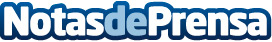 Birchbox analiza cómo entienden la belleza la generación X, las millennials y la generación Z Los resultados muestran datos reveladores sobre la inversión mensual en belleza, sobre el canal de compra favorito, sobre la fidelidad con las marcas o incluso sobre cómo se sienten con ellas mismasDatos de contacto:María ContenenteActitud de Comunicación913 02 28 60Nota de prensa publicada en: https://www.notasdeprensa.es/birchbox-analiza-como-entienden-la-belleza-la Categorias: Nacional Sociedad Emprendedores E-Commerce Consumo Belleza http://www.notasdeprensa.es